государственное автономное профессиональное бразовательное 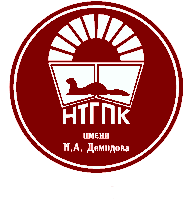 учреждение Свердловской области  «Нижнетагильский государственный профессиональный колледж имени Никиты Акинфиевича Демидова»  (ГАПОУ СО «НТГПК им. Н.А. Демидова»)МЕТОДИЧЕСКИЕ УКАЗАНИЯ ПО СОДЕРЖАНИЮ И ВЫПОЛНЕНИЮ КОНТРОЛЬНОЙ РАБОТЫ по УД Основы экологического правадля обучающихся по заочной форме обученияспециальность 40.02.01Право и организация социального обеспечения (базовая подготовка)Составитель:                                                                                                  преподаватель                                                                                                           Цапля О.В.Нижний Тагил, 2019МЕТОДИЧЕСКИЕ УКАЗАНИЯК ВЫПОЛНЕНИЮ И ТРЕБОВАНИЯ К ОФОРМЛЕНИЮКОНТРОЛЬНОЙ РАБОТЫпо дисциплине «Основы экологического права»Задания к контрольной работе по дисциплине «Основы экологического права» представлены в 10 вариантах. Студент должен выбрать себе вариант работы в соответствии с последней цифрой номера зачетной книжки.Каждый вариант контрольной работы содержит теоретические вопросы, на которые необходимо дать развернутый ответ.Прежде, чем приступить к выполнению контрольной работы, необходимо повторить материал, изученный на лекционных и практических занятиях в период сессии и отработать теоретический материал для самостоятельного изучения. Контрольная работа выполняется в печатном виде (7-10 страниц) Ответ на вопрос следует начинать с формулировки вопроса. При ответе на теоретические вопросы нужно раскрыть соответствующее правовое понятие через указание на его признаки. При необходимости нарисовать соответствующие схемы или таблицы. Обязательно следует указать статьи нормативно-правовых актов, на которые ссылается студент при ответе на вопрос. Например: …в соответствии со ст.48 ГК РФ юридическим лицом признается организация и т.д. Желательно привести примеры, где это возможно. В конце работы должен содержать список литературы, которая была использована. Вначале указываются нормативно-правовые акты, затем учебники, монографии авторов, учебные пособия и статьи из периодических изданий. Контрольные задания по дисциплине «Основы экологического права»Вариант 1. 1. Понятие и предмет экологического права. 2. Методы экологического права. 3. Принципы экологического права. 4. Система экологического права как отрасли, науки и учебной дисциплины. 5. Становление и основные этапы развития экологического права. Концепции экологического права. 6. Соотношение экологического права с гражданским, административным и другими отраслями права. 7. Понятие и особенности источников экологического права. Система источников экологического права. 8. Подзаконные нормативно-правовые акты как источники экологического права. Вариант 2.1. Понятие и виды экологических прав граждан. 2. Право граждан на благоприятную окружающую среду. 3. Право граждан на достоверную информацию о состоянии окружающей среды. 4. Право граждан на обращение с целью охраны окружающей природной среды. 5. Экологические обязанности граждан. 6. Полномочия общественных экологических объединений в области охраны окружающей среды. 7. Способы защиты экологических прав граждан. Вариант 3. 1. Методы экономического регулирования в области охраны окружающей среды. 2. Плата за негативное воздействие на окружающую среду. 3. Налогообложение природопользования в Российской Федерации. 4. Государственная поддержка предпринимательской деятельность, осуществляемой в целях охраны окружающей среды. 5. Экологическое страхование. Вариант 4. 1. Понятие нормирования в области охраны окружающей среды. Критерии и порядок разработки экологических нормативов. 2. Виды нормативов в области охраны окружающей среды. 3. Нормативы качества окружающей природной среды. 4. Нормативы допустимого вредного воздействия на окружающую природную среду. Вариант 5. 1. Понятие оценки воздействия на окружающую среду (ОВОС). 2. Порядок проведения ОВОС. Субъекты ОВОС. 3. Понятие экологической экспертизы. Цели и принципы экологической экспертизы. 4. Государственная экологическая экспертиза. Объекты государственной экологической экспертизы 5. Порядок проведения государственной экологической экспертизы. 6. Общественная экологическая экспертиза. Вариант 6. 1. Понятие и организация государственного мониторинга окружающей среды. 2. Понятие и формы и виды экологического контроля. 3. Государственный экологический надзор. 4. Полномочия должностных лиц органов государственного экологического надзора. 5. Общественный экологический контроль. 6. Государственный учет объектов, оказывающих негативное влияние на окружающую среду.Вариант 7. 1. Понятие и функции юридической ответственности в сфере природопользования и охраны окружающей среды. 2. Понятие и состав экологического правонарушения. 3. Административная ответственность за экологические правонарушения. 4. Уголовная ответственность за экологические преступления. 5. Имущественная ответственность за нарушение законодательства в области охраны окружающей среды и природопользования. 6. Порядок компенсации вреда окружающей среде, причиненного нарушением экологического законодательства. 7. Возмещение вреда, причиненного здоровью и имуществу граждан в результате нарушения законодательства в области охраны окружающей среды. Вариант 8. 1. Недра как объект использования и охраны. Понятие государственного регулирования эколого-правового режима недр. 2. Право недропользования и его виды. 3. Основания возникновения права пользования недрами. Порядок предоставления недр в пользование. 4. Основания прекращения права пользования недрами. Порядок досрочного прекращения права пользования недрами. 5. Соглашения о разделе продукции. 6. Ответственность за нарушение законодательства о недрах. Вариант 9.  1. Понятие лесного участка. Подразделение лесов по целевому назначению. 2. Пребывание граждан в лесах. 3. Виды использования лесов. 4. Виды прав на лесные участки. 5. Порядок предоставления лесных участков, находящихся в государственной или муниципальной собственности. 6. Основания прекращения права лесопользования 7. Ответственность за нарушение лесного законодательства. Вариант 10. 1. Понятие и виды водных объектов. Водные объекты общего пользования. 2. Право собственности и иные права на водные объекты. 3. Цели и виды водопользования. 4. Порядок предоставления водных объектов в пользование. 5. Основания прекращения права пользования водными объектами. 6. Водоохранные зоны и прибрежные защитные полосы. 7. Ответственность за нарушение водного законодательства. Перечень рекомендуемых учебных изданийНормативные правовые акты:Водный Кодекс РФ от 03.06.2006г. №74-ФЗ Закон РФ «О плате за землю» от 11.10.1991г. № 1738-1 Земельный Кодекс РФ от 25.10.2001г. № 136-ФЗ.Конституция РФ от 12 декабря 1993.Лесной Кодекс РФ от 04.12.2006г. №200-ФЗ Положения о памятниках природы федерального значения в Российской Федерации»Постановление Правительства РСФСР от 18.12.1991 N 48
"Об утверждении Положения о государственных природных заповедниках в РСФСР" Постановление Правительства РФ от 02.03.2000 N 183
"О нормативах выбросов вредных (загрязняющих) веществ в атмосферный воздух и вредных физических воздействий на него" Постановление Правительства РФ от 07.12.1996 N 1425
"Об утверждении Положения об округах санитарной и горно-санитарной охраны лечебно-оздоровительных местностей и курортов федерального значения" Постановление Правительства РФ от 10.08.1993 N 769
"Об утверждении Положения о национальных природных парках Российской Федерации" Постановление Правительства РФ от 19.02.1996 N 158
"О Красной книге Российской Федерации" Постановление Правительства РФ от 29.05.2008 N 404
"О Министерстве природных ресурсов и экологии Российской Федерации" Постановление Правительства РФ от 31.03.2003 N 177 "Об организации и осуществлении государственного мониторинга окружающей среды (государственного экологического мониторинга)" Приказ Госкомэкологии РФ от 16.05.2000 N 372
"Об утверждении Положения об оценке воздействия намечаемой хозяйственной и иной деятельности на окружающую среду в Российской Федерации" Приказ Минприроды РФ от 12 декабря . N 328 «Об утверждении методических указаний по разработке нормативов допустимого воздействия на водные объекты»Приказ Минприроды РФ от 25 января . N 14 «Об утверждении общего положения о государственных природных заказниках общереспубликанского (федерального) значения в Российской Федерации»Приказ Минприроды РФ от 25 января . N 15 «Об утверждении ФЗ «О защите населения и территорий от чрезвычайных ситуаций природного и техногенного характера» от 21.12.1994г. №69-ФЗФЗ «О гидрометеорологической службе» от 19.07.1998г. № 113-ФЗ ФЗ «О животном мире» от 24.04.1995г. № 52-ФЗ.ФЗ «О недрах» от 21.02.1992г. № 2395-1 ФЗ «О природных лечебных ресурсах, лечебно-оздоровительных местностях и курортах» от 23.02.95г. № 26-ФЗ.ФЗ «О радиационной безопасности населения» от 09.01.1996г. № 3-ФЗ.ФЗ «О санитарно-эпидемиологическом благополучии населения» от 30.03.1999г.    № 52-ФЗ ФЗ «Об особо охраняемых природных территориях» от 14.03.95г. № 33-ФЗ ФЗ «Об охране атмосферного воздуха» от 04.05.1999г. № 96-ФЗ.ФЗ «Об охране окружающей среды» от 10.01.2002г.  № 7-ФЗ.ФЗ «Об экологической экспертизе» от 23.11.1995г. № 174-ФЗ  Перечень рекомендуемых учебных изданийОсновные источники: Крассов, О.И.  Экологическое право: учебник/ О.И.Крассов  2-е изд., пересмотр. -М.:Норма, 2014.- 672 с. Экологическое право: учебник/ С.Я. Казанцев [ и др.].;под ред. Казанцева С.Я.: Допущено Экспертным советом, М.: «Академия», 2015.- 176с.